NEGATIVE STOCK BLOCKING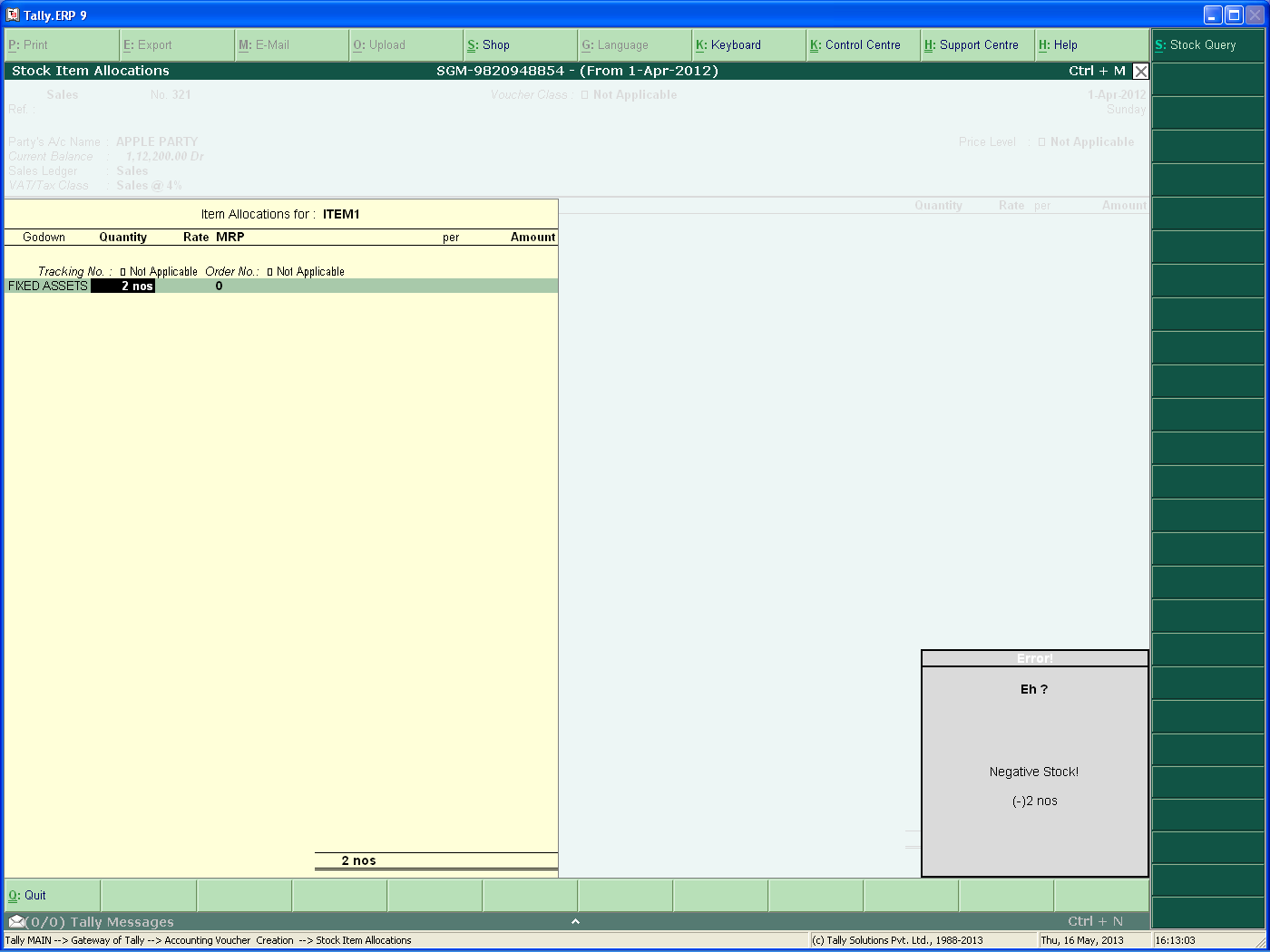 